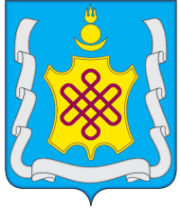 АДМИНИСТРАЦИЯ МУНИЦИПАЛЬНОГО РАЙОНА «АГИНСКИЙ РАЙОН»ПОСТАНОВЛЕНИЕ17 сентября 2018 г.										№336п. АгинскоеОб утверждении Порядка использования бюджетных ассигнований на реализацию в 2019 году мероприятий по улучшению жилищных условий граждан, проживающих в сельской местности, в том числе молодых семей и молодых специалистов на территории муниципального района «Агинский район»В целях реализации мероприятий муниципальной программы Агинского района «Развитие сельского хозяйства и регулирование рынков сельскохозяйственной продукции, сырья и продовольствия на 2018-2020 годы», утвержденный постановлением администрации муниципального района «Агинский район» от 17 сентября 2018 года № 335, руководствуясь Уставом муниципального района «Агинский район» администрация муниципального района «Агинский район» постановляет:Утвердить Порядок использования бюджетных ассигнований на реализацию в 2019 году мероприятий по улучшению жилищных условий граждан, проживающих в сельской местности, в том числе молодых семей и молодых специалистов на территории муниципального района «Агинский район» (прилагается)Контроль за исполнением настоящего постановления возложить на председателя комитета сельского хозяйства администрации муниципального района «Агинский район» - Намжилова В.Н.Настоящее постановление вступает в силу со дня его подписания.Глава муниципального района«Агинский район» 								Ж.В. ЖаповПриложение к постановлению администрации муниципального района «Агинский район от 17.09.2018 г. № 336»ПОРЯДОК использования бюджетных ассигнований на реализацию в 2019 году мероприятий по улучшению жилищных условий граждан, проживающих в сельской местности, в том числе молодых семей и молодых специалистов на территории муниципального района «Агинский район»Настоящий Порядок устанавливает цели, условия и порядок использования бюджетных ассигнований на реализацию в 2019 году мероприятий по улучшению жилищных условий граждан, проживающих в сельской местности, в том числе молодых семей и молодых специалистов (далее-Порядок).Бюджетные ассигнования в 2019 году используются в целях реализации мероприятий по улучшению жилищных условий граждан, проживающих в сельской местности, в том числе молодых семей и молодых специалистов муниципальной программы «Развитие сельского хозяйства и регулирование рынков сельскохозяйственной продукции, сырья и продовольствия на 2018-2020 годы». Утвержденной постановлением администрации муниципального района «Агинский район» от 17 сентября 2018 года № 335.Реализация мероприятий по улучшению жилищных условий граждан, проживающих в сельской местности, в том числе молодых семей и молодых специалистов, осуществляется в форме предоставления социальных выплат гражданам, проживающим в сельской местности, в том числе молодым семьям и молодым специалиста (далее – социальные выплаты).Финансирование социальных выплат осуществляется за счет средств местного бюджета, предусмотренных на эти цели решением Совета муниципального района «Агинский район» «О бюджете муниципального района «Агинский район» на 2018 год и плановый период 2019 и 2020 годы» от 26.12.2017 года № 156.Объем средств бюджета муниципального района определяется в размере 5% от размера социальной выплаты определяемого как разница между расчетной стоимостью строительства (приобретения) жилья и долей собственных и (или) заемных средств граждан, в том числе молодых семей и молодых специалистов.При этом доля собственных и (или) заемных средств от расчетной стоимости строительства (приобретения) жилья для получателей из числа граждан, проживающих в сельской местности, составляет 50 процентов, из числа молодых семей и молодых специалистов – 30 процентов.Стоимость строительства (приобретения) жилья определяется с учетом стоимости 1 кв. метра общей площади в сельской местности. Размер общей площади жилого помещения устанавливается для семей разной численности (33 кв. метра – для одиноко проживающих граждан, 42 кв. метра на семью из 2 человек, и по 18 кв. метров на каждого члена семьи при численности семьи составляющей 3 и более человек).Право на получение социальной выплаты в 2019 году имеют граждане, молодые семьи и молодые специалисты, включенные в сводный список участником мероприятий – получателей социальных выплат по Забайкальскому краю на 2019 год (далее - получатели).Социальная выплата может быть использована получателями на:а) строительство жилого дома (создание объекта индивидуального жилищного строительства или пристроенного жилого помещения к имеющемуся жилому дому в сельской местности, в том числе на завершение ранее начатого строительства жилого дома);б) участие в долевом строительстве жилых домов (квартир) в сельской местности;в) уплату первоначального взноса, а также погашение основного долга и уплату процентов по кредиту (займу) – в случае привлечения получателем для строительства (приобретения) жилья в качестве источника софинансирования жилищного кредита (займа), в том числе ипотечного.Право получателей на получение социальной выплаты удостоверяется свидетельством, которое не является ценной бумагой (далее - свидетельство). Срок действия свидетельства составляет 1 год со дня выдачи, указанной в свидетельстве.Министерство осуществляет выдачу свидетельств Администрации по доверенности, для вручения получателем социальных выплат. Администрация, в лице комитета сельского хозяйства, в течение 5 рабочих дней уведомляет получателей субсидии в получении свидетельства.Получатель в течение 5 рабочих дней с даты выдачи свидетельства представляет его в кредитную организацию для заключения договора банковского счета и открытия банковского счета, предназначенного для зачисления социальной выплаты, и в течение 2 рабочих дней с даты открытия банковского счета представляет в Комитет сельского хозяйства заявление о перечислении социальной выплаты в произвольной форме с указанием счета, предназначенного для зачисления социальной выплаты, и наименования кредитной организации. Комитет по финансам администрации муниципального района «Агинский район» по заявке комитета сельского хозяйства, в течение 1 рабочего дня, перечисляет социальную выплату на лицевой счет комитета. В течение 5 рабочих дней комитет сельского хозяйства перечисляет их на банковские счета получателей.Неиспользованные социальные выплаты, потребность в которых в текущем финансовом году отсутствует, подлежат возврату в доходы бюджетов в соответствии с бюджетным законодательством.